          TECHNICKÉ SLUŽBY města PELHŘIMOVA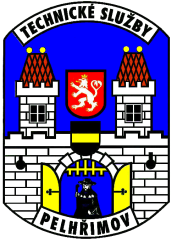 příspěvková organizace IČO 49056689, DIČ CZ49056689Myslotínská ulice 1740, 393 01 PelhřimovTelefon: 565/323138-9, fax: 565325638 							              Kerouš s.r.o.                                                                                                                 Řemenovská 1999                                                                                                                 39301 Pelhřimov                                                                                                                 IČ: 28085604                                                                                                                 DIČ: CZ28085604Váš dopis / ze dne			Naše zn.:	                Vyřizuje: 		v Pelhřimově:                  											16.5. 2018                                 Věc: Objednávka 2018/IO/42Objednávám u Vás lanko k plynu na vibrační desku DPS 3050.Termín :			5/2018Cena :				10693 Kč bez DPH Způsob platby :	Na základě vystavené a odsouhlasené faktury dle dodacího listu bude zaplaceno převodem. Naší objednávku přiložte prosím k faktuře.Dodavatelská faktura musí obsahovat uvedené nebo významově totožné znění:,,Vystavitel daňového dokladu čestně prohlašuje, že není v insolvenčním ani obdobném řízení, a že se zavazuje zde vyčíslenou DPH uhradit včas a řádně příslušnému správci daně.“ Zpracoval a schválil :Vedoucí stavební údržbySchválil:Vedoucí staveb a investicFrom: - KEROUŠ, s.r.o. [mailto:xxx@kerous.cz] 
Sent: Thursday, May 17, 2018 10:58 AM
To:, TSmP' <xxx@tspe.cz>
Subject: RE: cenová nabídkaDobrý den,Tímto odsouhlasuji vaši objednávku č. 2018-IO-42.S pozdravemKEROUŠ, s.r.o. Řemenovská 1999 Pelhřimov 393 01 IČO: 280 85 604, DIČ: CZ 280 85 604 